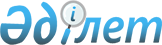 О районном бюджете на 2023 – 2025 годыРешение Байзакского районного маслихата Жамбылской области от 26 декабря 2022 года № 37-2
      В соответствии со статьей 9 Бюджетного кодекса Республики Казахстан и статьей 6 Закона Республики Казахстан "О местном государственном управлении и самоуправлении в Республике Казахстан" районный маслихат РЕШИЛ:
      1. Утвердить районный бюджет на 2023 – 2025 годы согласно приложениям 1, 2, 3 в том числе на 2023 год в следующих объемах:
      1)доходы – 14619163 тысяч тенге, в том числе:
      налоговые поступления – 2737899 тысяч тенге;
      неналоговые поступления – 54909 тысяч тенге;
      поступления от продажи основного капитала – 53201 тысяч тенге;
      поступления трансфертов – 11773154 тысяч тенге;
      2)затраты – 14898738 тысяч тенге;
      3)чистое бюджетное кредитование – 61873 тысяч тенге, в том числе:
      бюджетные кредиты – 103500 тысяч тенге;
      погашение бюджетных кредитов – 41627 тысяч тенге;
      4)сальдо по операциям с финансовыми активами – 0 тысяч тенге, в том числе:
      приобретение финансовых активов – 0 тысяч тенге;
      поступления от продажи финансовых активов государства – 0 тысяч тенге;
      5)дефицит (профицит) бюджета – -341448 тысяч тенге;
      6)финансирование дефицита (использование профицита) бюджета –341448 тысяч тенге, в том числе:
      поступление займов – 103500 тысяч тенге;
      погашение займов – 41627 тысяч тенге;
      используемые остатки бюджетных средств – 279575 тысяч тенге.
      Сноска. Пункт 1 - в редакции решения Байзакского районного маслихата Жамбылской области от 15.12.2023 №14-2 (вводится в действие с 01.01.2023).


      2. Объем субвенции передаваемых из областного бюджета в районный бюджет на 2023 год установлено в размере 3785083 тысяч тенге.
      3. Объем субвенции передаваемых из районного бюджета в бюджет аппаратов акимов района в городе, города районного значения, поселка, села, сельских округов на 2023 год установить согласно приложению 4.
      4. Настоящее решение вводится в действие с 1 января 2023 года. Районный бюджет на 2023 год
      Сноска. Приложение 1 - в редакции решения Байзакского районного маслихата Жамбылской области от 15.12.2023 №14-2 (вводится в действие с 01.01.2023). Районный бюджет на 2024 год
      Сноска. Приложение 2 с изменениями, внесенным решением Байзакского районного маслихата Жамбылской области от 27.10.2023 № 10-2 (вводится в действие с 01.01.2023). Районный бюджет на 2025 год
      Сноска. Приложение 2 с изменениями, внесенным решением Байзакского районного маслихата Жамбылской области от 27.10.2023 № 10-2 (вводится в действие с 01.01.2023). Объем субвенции передаваемых из районного бюджета в бюджет аппаратов акимов района в городе, города районного значения, поселка, села, сельских округов на 2023-2025 годы
					© 2012. РГП на ПХВ «Институт законодательства и правовой информации Республики Казахстан» Министерства юстиции Республики Казахстан
				
      Секретарь районного 

      маслихата 

Б. Акбаев
Приложение 1 к решению
Байзакского районного 
маслихата от 26 декабря 2022 
года №37-2
Категория 
Категория 
Категория 
Категория 
Категория 
Сумма, тысяч тенге
Класс 
Класс 
Класс 
Класс 
Наименование
Сумма, тысяч тенге
Подкласс 
Подкласс 
1. Доходы
14619163
1
1
Налоговые поступления
2737899
01
Подоходный налог
1197040
1
Корпоративный подоходный налог
152200
2
Индивидуальный подоходный налог
1044840
03
Социальный налог
724500
1
Социальный налог
724500
04
Hалоги на собственность
694664
1
Hалоги на имущество
674349
3
Земельный налог
3061
4
Hалог на транспортные средства
17254
05
Внутренние налоги на товары, работы и услуги
34595
2
Акцизы
22919
3
Поступления за использование природных и других ресурсов
2622
4
Сборы за ведение предпринимательской и профессиональной деятельности
9054
08
Обязательные платежи, взимаемые за совершение юридически значимых действий и (или) выдачу документов уполномоченными на то государственными органами или должностными лицами
87100
1
Государственная пошлина
87100
2
2
Неналоговые поступления
54909
01
Доходы от государственной собственности
707
1
Поступления части чистого дохода государственных предприятий
25
5
Доходы от аренды имущества, находящегося в государственной собственности
625
7
Вознаграждения по кредитам, выданным из государственного бюджета
46
9
Прочие доходы от государственной собственности
11
03
Поступления денег от проведения государственных закупок, организуемых государственными учреждениями, финансируемыми из государственного бюджета
408
1
Поступления денег от проведения государственных закупок, организуемых государственными учреждениями, финансируемыми из государственного бюджета
408
04
Штрафы, пени, санкции, взыскания, налагаемые государственными учреждениями, финансируемыми из государственного бюджета, а также содержащимися и финансируемыми из бюджета (сметы расходов) Национального Банка Республики Казахстан
3526
1
Штрафы, пени, санкции, взыскания, налагаемые государственными учреждениями, финансируемыми из государственного бюджета, а также содержащимися и финансируемыми из бюджета (сметы расходов) Национального Банка Республики Казахстан
3526
06
Прочие неналоговые поступления
50268
1
Прочие неналоговые поступления
50268
3
3
Поступления от продажи основного капитала
53201
01
Продажа государственного имущества, закрепленного за государственными учреждениями
5898
1
Продажа государственного имущества, закрепленного за государственными учреждениями
5898
03
Продажа земли и нематериальных активов
47303
1
Продажа земли
45956
2
Плата за продажу права аренды земельных участков
1347
4
4
Поступления трансфертов 
11773154
01
Трансферты из нижестоящих органов государственного управления
2249
3
Трансферты из бюджетов городов районного значения, сел, поселков, сельских округов
2249
02
Трансферты из вышестоящих органов государственного управления
11770905
2
Трансферты из областного бюджета
11770905
Функциональная группа
Функциональная группа
Функциональная группа
Функциональная группа
Функциональная группа
Сумма,
тысяч тенге 
Администратор бюджетных программ
Администратор бюджетных программ
Администратор бюджетных программ
Администратор бюджетных программ
Сумма,
тысяч тенге 
Программа
Программа
Сумма,
тысяч тенге 
Наименование
Сумма,
тысяч тенге 
2. Затраты
14898738
01
Государственные услуги общего характера
2644805
112
112
Аппарат маслихата района (города областного значения)
59162
001
Услуги по обеспечению деятельности маслихата района (города областного значения)
59133
003
Капитальные расходы государственного органа 
29
122
122
Аппарат акима района (города областного значения)
264273
001
Услуги по обеспечению деятельности акима района (города областного значения)
258799
003
Капитальные расходы государственного органа 
5474
452
452
Отдел финансов района (города областного значения)
485590
001
Услуги по реализации государственной политики в области исполнения бюджета и управления коммунальной собственностью района (города областного значения)
48234
003
Проведение оценки имущества в целях налогообложения
2516
010
Приватизация, управление коммунальным имуществом, постприватизационная деятельность и регулирование споров, связанных с этим 
79
018
Капитальные расходы государственного органа 
618
028
Приобретение имущества в коммунальную собственность
250000
113
Целевые текущие трансферты нижестоящим бюджетам
184143
453
453
Отдел экономики и бюджетного планирования района (города областного значения)
54196
001
Услуги по реализации государственной политики в области формирования и развития экономической политики, системы государственного планирования и управления района (города областного значения)
51632
004
Капитальные расходы государственного органа 
2564
458
458
Отдел жилищно-коммунального хозяйства, пассажирского транспорта и автомобильных дорог района (города областного значения)
1750422
001
Услуги по реализации государственной политики на местном уровне в области жилищно-коммунального хозяйства, пассажирского транспорта и автомобильных дорог
178782
113
Целевые текущие трансферты нижестоящим бюджетам
1571640
493
493
Отдел предпринимательства, промышленности и туризма района (города областного значения)
31162
001
Услуги по реализации государственной политики на местном уровне в области развития предпринимательства, промышленности и туризма
31162
02
Оборона
48753
122
122
Аппарат акима района (города областного значения)
48753
005
Мероприятия в рамках исполнения всеобщей воинской обязанности
12948
007
Мероприятия по профилактике и тушению степных пожаров районного (городского) масштаба, а также пожаров в населенных пунктах, в которых не созданы органы государственной противопожарной службы
35805
03
Общественный порядок, безопасность, правовая, судебная, уголовно-исполнительная деятельность
58535
458
458
Отдел жилищно-коммунального хозяйства, пассажирского транспорта и автомобильных дорог района (города областного значения)
58535
021
Обеспечение безопасности дорожного движения в населенных пунктах
58535
06
Социальная помощь и социальное обеспечение
1579058
451
451
Отдел занятости и социальных программ района (города областного значения)
1579058
005
Государственная адресная социальная помощь
326501
002
Программа занятости
498480
004
Оказание социальной помощи на приобретение топлива специалистам здравоохранения, образования, социального обеспечения, культуры, спорта и ветеринарии в сельской местности в соответствии с законодательством Республики Казахстан
78770
006
Оказание жилищной помощи 
406
007
Социальная помощь отдельным категориям нуждающихся граждан по решениям местных представительных органов
78292
010
Материальное обеспечение детей с инвалидностью, воспитывающихся и обучающихся на дому
7001
014
Оказание социальной помощи нуждающимся гражданам на дому
106748
023
Обеспечение деятельности центров занятости населения
68330
001
Услуги по реализации государственной политики на местном уровне в области обеспечения занятости и реализации социальных программ для населения
68083
011
Оплата услуг по зачислению, выплате и доставке пособий и других социальных выплат
1569
021
Капитальные расходы государственного органа 
820
050
Обеспечение прав и улучшение качества жизни лиц с инвалидностью в Республике Казахстан
275327
054
Размещение государственного социального заказа в неправительственных организациях
57897
067
Капитальные расходы подведомственных государственных учреждений и организаций
600
113
Целевые текущие трансферты нижестоящим бюджетам
10234
07
Жилищно-коммунальное хозяйство
6115869
463
463
Отдел земельных отношений района (города областного значения)
143942
016
Изъятие земельных участков для государственных нужд
143942
466
466
Отдел архитектуры, градостроительства и строительства района (города областного значения)
5261498
003
Проектирование и (или) строительство, реконструкция жилья коммунального жилищного фонда
2602901
004
Проектирование, развитие и (или) обустройство инженерно-коммуникационной инфраструктуры
2658597
458
458
Отдел жилищно-коммунального хозяйства, пассажирского транспорта и автомобильных дорог района (города областного значения)
710429
012
Функционирование системы водоснабжения и водоотведения
38146
026
Организация эксплуатации тепловых сетей, находящихся в коммунальной собственности районов (городов областного значения)
309596
027
Организация эксплуатации сетей газификации, находящихся в коммунальной собственности районов (городов областного значения)
34000
028
Развитие коммунального хозяйства
12803
058
Развитие системы водоснабжения и водоотведения в сельских населенных пунктах
290804
015
Освещение улиц в населенных пунктах
17119
016
Обеспечение санитарии населенных пунктов
1444
018
Благоустройство и озеленение населенных пунктов
6517
08
Культура, спорт, туризм и информационное пространство
1228068
455
455
Отдел культуры и развития языков района (города областного значения)
642316
003
Поддержка культурно-досуговой работы
606926
009
Обеспечение сохранности историко - культурного наследия и доступа к ним 
35390
465
465
Отдел физической культуры и спорта района (города областного значения)
237371
001
Услуги по реализации государственной политики на местном уровне в сфере физической культуры и спорта
31273
004
Капитальные расходы государственного органа
411
005
Развитие массового спорта и национальных видов спорта 
140572
006
Проведение спортивных соревнований на районном (города областного значения) уровне
7000
007
Подготовка и участие членов сборных команд района (города областного значения) по различным видам спорта на областных спортивных соревнованиях
29290
032
Капитальные расходы подведомственных государственных учреждений и организаций
661
113
Целевые текущие трансферты нижестоящим бюджетам
28164
466
466
Отдел архитектуры, градостроительства и строительства района (города областного значения)
6100
008
Развитие объектов спорта
6100
455
455
Отдел культуры и развития языков района (города областного значения)
147841
006
Функционирование районных (городских) библиотек
146809
007
Развитие государственного языка и других языков народа Казахстана
1032
456
456
Отдел внутренней политики района (города областного значения)
28998
002
Услуги по проведению государственной информационной политики через газеты и журналы 
28998
455
455
Отдел культуры и развития языков района (города областного значения)
34830
001
Услуги по реализации государственной политики на местном уровне в области развития языков и культуры
24924
032
Капитальные расходы подведомственных государственных учреждений и организаций
9906
456
456
Отдел внутренней политики района (города областного значения)
130612
001
Услуги по реализации государственной политики на местном уровне в области информации, укрепления государственности и формирования социального оптимизма граждан
38492
003
Реализация мероприятий в сфере молодежной политики
89014
006
Капитальные расходы государственного органа
1270
032
Капитальные расходы подведомственных государственных учреждений и организаций
1836
9
Топливно-энергетический комплекс и недропользование
116183
458
458
Отдел жилищно-коммунального хозяйства, пассажирского транспорта и автомобильных дорог района (города областного значения)
116183
036
Развитие газотранспортной системы
116183
10
Сельское, водное, лесное, рыбное хозяйство, особо охраняемые природные территории, охрана окружающей среды и животного мира, земельные отношения
266768
462
462
Отдел сельского хозяйства района (города областного значения)
129724
001
Услуги по реализации государственной политики на местном уровне в сфере сельского хозяйства
50452
113
Целевые текущие трансферты нижестоящим бюджетам
79272
466
466
Отдел архитектуры, градостроительства и строительства района (города областного значения)
76492
010
Развитие объектов сельского хозяйства
76492
463
463
Отдел земельных отношений района (города областного значения)
38411
001
Услуги по реализации государственной политики в области регулирования земельных отношений на территории района (города областного значения)
35339
006
Землеустройство, проводимое при установлении границ районов, городов областного значения, районного значения, сельских округов, поселков, сел
3000
007
Капитальные расходы государственного органа 
72
453
453
Отдел экономики и бюджетного планирования района (города областного значения)
21484
099
Реализация мер по оказанию социальной поддержки специалистов
21484
458
458
Отдел жилищно-коммунального хозяйства, пассажирского транспорта и автомобильных дорог района (города областного значения)
657
057
Содержание приютов, пунктов временного содержания для животных
657
11
Промышленность, архитектурная, градостроительная и строительная деятельность
88172
466
466
Отдел архитектуры, градостроительства и строительства района (города областного значения)
88172
001
Услуги по реализации государственной политики в области строительства, улучшения архитектурного облика городов, районов и населенных пунктов области и обеспечению рационального и эффективного градостроительного освоения территории района (города областного значения)
47624
013
Разработка схем градостроительного развития территории района, генеральных планов городов районного (областного) значения, поселков и иных сельских населенных пунктов
40330
015
Капитальные расходы государственного органа
218
12
Транспорт и коммуникации
655398
458
458
Отдел жилищно-коммунального хозяйства, пассажирского транспорта и автомобильных дорог района (города областного значения)
655398
023
Обеспечение функционирования автомобильных дорог
23101
045
Капитальный и средний ремонт автомобильных дорог районного значения и улиц населенных пунктов
586545
037
Субсидирование пассажирских перевозок по социально значимым городским (сельским), пригородным и внутрирайонным сообщениям
45752
13
Прочие
294433
458
458
Отдел жилищно-коммунального хозяйства, пассажирского транспорта и автомобильных дорог района (города областного значения)
102091
055
Развитие индустриальной инфраструктуры в рамках национального проекта по развитию предпринимательства на 2021-2025 годы
102091
452
452
Отдел финансов района (города областного значения)
6921
012
Резерв местного исполнительного органа района (города областного значения) 
6921
466
466
Отдел архитектуры, градостроительства и строительства района (города областного значения)
185421
079
Развитие социальной и инженерной инфраструктуры в сельских населенных пунктах в рамках проекта "Ауыл-Ел бесігі"
185421
14
Обслуживание долга
53
452
452
Отдел финансов района (города областного значения)
53
013
Обслуживание долга местных исполнительных органов по выплате вознаграждений и иных платежей по займам из областного бюджета
53
15
Трансферты
1802751
452
452
Отдел финансов района (города областного значения)
1802751
006
Возврат неиспользованных (недоиспользованных) целевых трансфертов
3951
024
Целевые текущие трансферты из нижестоящего бюджета на компенсацию потерь вышестоящего бюджета в связи с изменением законодательства
1088723
038
Субвенции
597488
054
Возврат сумм неиспользованных (недоиспользованных) целевых трансфертов, выделенных из республиканского бюджета за счет целевого трансферта из Национального фонда Республики Казахстан
112589
3.Чистое бюджетное кредитование
61873
Бюджетные кредиты
103500
10
Сельское, водное, лесное, рыбное хозяйство, особо охраняемые природные территории, охрана окружающей среды и животного мира, земельные отношения
103500
453
453
Отдел экономики и бюджетного планирования района (города областного значения)
103500
006
Бюджетные кредиты для реализации мер социальной поддержки специалистов социальной сферы сельских населенных пунктов
103500
Категория 
Категория 
Категория 
Категория 
Категория 
Категория 
Класс 
Класс 
Класс 
Класс 
Класс 
Подкласс
Подкласс
Подкласс
Наименование 
Наименование 
Наименование 
5
Погашение бюджетных кредитов
41627
01
01
Погашение бюджетных кредитов
41627
1
Погашение бюджетных кредитов, выданных из государственного бюджета
41627
Функциональная группа
Функциональная группа
Функциональная группа
Функциональная группа
Функциональная группа
Администратор бюджетной программы
Администратор бюджетной программы
Администратор бюджетной программы
Администратор бюджетной программы
Программа
Программа
Наименование 
Наименование 
4. Сальдо по операциям с финансовыми активами
0
13
Прочие
0
452
452
Отдел финансов района (города областного значения)
0
014
Формирование или увеличение уставного капитала юридических лиц
0
Категория 
Категория 
Категория 
Категория 
Категория 
Категория 
Класс 
Класс 
Класс 
Класс 
Класс 
Подкласс 
Подкласс 
Подкласс 
Наименование
Наименование
6
Поступления от продажи финансовых активов государства
0
01
01
Поступления от продажи финансовых активов государства
0
1
Поступления от продажи финансовых активов внутри страны
0
Функциональная группа
Функциональная группа
Функциональная группа
Функциональная группа
Функциональная группа
Администратор бюджетной программы
Администратор бюджетной программы
Администратор бюджетной программы
Администратор бюджетной программы
Администратор бюджетной программы
Программа 
Программа 
Программа 
Наименование
Наименование
5.Дефицит бюджета (профицит)
-341448
6. Финансирование дефицита бюджета (использование профицита)
341448
Категория 
Категория 
Категория 
Категория 
Категория 
Категория 
Класс 
Класс 
Класс 
Класс 
Класс 
Подкласс 
Подкласс 
Подкласс 
Наименование 
Наименование 
Наименование 
7
Поступления займов
103500
01
01
Внутренние государственные займы
103500
2
Договора по займам
103500
8
Используемые остатки бюджетных средств
279575
01
01
Остатки бюджетных средств
279575
1
Остатки бюджетных средств
279575
Функциональная группа 
Функциональная группа 
Функциональная группа 
Функциональная группа 
Функциональная группа 
Функциональная группа 
Администратор бюджетной программы 
Администратор бюджетной программы 
Администратор бюджетной программы 
Администратор бюджетной программы 
Администратор бюджетной программы 
Программа 
Программа 
Программа 
Наименование 
Наименование 
Наименование 
16
Погашение займов
41627
452
452
Отдел финансов района (города областного значения)
41627
008
Погашение долга местного исполнительного органа перед вышестоящим бюджетом
41627Приложение 2 к решению
Байзакского районного 
маслихата от 26 декабря 2022 
года №37-2
Категория
Класс
Категория
Класс
Категория
Класс
Наименование
Сумма, тысяч тенге
Подкласс 
Подкласс 
Сумма, тысяч тенге
1. Доходы
7242427
1
Налоговые поступления
2627272
01
Подоходный налог
1104478
1
Корпоративный подоходный налог
93713
2
Индивидуальный подоходный налог
1010765
03
Социальный налог
775220
1
Социальный налог
775220
04
Hалоги на собственность
703980
1
Hалоги на имущество
668340
3
Земельный налог
940
4
Hалог на транспортные средства
34700
05
Внутренние налоги на товары, работы и услуги
30720
2
Акцизы
21000
3
Поступления за использование природных и других ресурсов
2350
4
Сборы за ведение предпринимательской и профессиональной деятельности
7370
08
Обязательные платежи, взимаемые за совершение юридически значимых действий и (или) выдачу документов уполномоченными на то государственными органами или должностными лицами
12874
1
Государственная пошлина
12874
2
Неналоговые поступления
19327
01
Доходы от государственной собственности
920
1
Поступления части чистого дохода государственных предприятий
27
5
Доходы от аренды имущества, находящегося в государственной собственности
872
7
Вознаграждения по кредитам, выданным из государственного бюджета
21
03
Поступления денег от проведения государственных закупок, организуемых государственными учреждениями, финансируемыми из государственного бюджета
53
1
Поступления денег от проведения государственных закупок, организуемых государственными учреждениями, финансируемыми из государственного бюджета
53
04
Штрафы, пени, санкции, взыскания, налагаемые государственными учреждениями, финансируемыми из государственного бюджета, а также содержащимися и финансируемыми из бюджета (сметы расходов) Национального Банка Республики Казахстан
2394
1
Штрафы, пени, санкции, взыскания, налагаемые государственными учреждениями, финансируемыми из государственного бюджета, а также содержащимися и финансируемыми из бюджета (сметы расходов) Национального Банка Республики Казахстан
2394
06
Прочие неналоговые поступления
15960
1
Прочие неналоговые поступления
15960
3
Поступления от продажи основного капитала
49748
01
Продажа государственного имущества, закрепленного за государственными учреждениями
18748
1
Продажа государственного имущества, закрепленного за государственными учреждениями
18748
03
Продажа земли и нематериальных активов
31000
1
Продажа земли
31000
4
Поступления трансфертов
4546080
02
Трансферты из вышестоящих органов государственного управления
4546080
2
Трансферты из областного бюджета
4546080
Функциональная группа
Функциональная группа
Функциональная группа
Функциональная группа
Сумма,
тысяч тенге 
Администратор бюджетных программ
Администратор бюджетных программ
Администратор бюджетных программ
Сумма,
тысяч тенге 
Программа
Программа
Сумма,
тысяч тенге 
Наименование
Сумма,
тысяч тенге 
2. Затраты
7242427
01
Государственные услуги общего характера
388823
112
Аппарат маслихата района (города областного значения)
49112
001
Услуги по обеспечению деятельности маслихата района (города областного значения)
47262
003
Капитальные расходы государственного органа
1850
122
Аппарат акима района (города областного значения)
193026
001
Услуги по обеспечению деятельности акима района (города областного значения)
190026
003
Капитальные расходы государственного органа
3000
452
Отдел финансов района (города областного значения)
46081
001
Услуги по реализации государственной политики в области исполнения бюджета района (города областного значения) и управления коммунальной собственностью района (города областного значения)
40513
003
Проведение оценки имущества в целях налогообложения
2768
010
Приватизация, управление коммунальным имуществом, пост приватизационная деятельность и регулирование споров, связанных с этим 
2000
018
Капитальные расходы государственного органа 
800
453
Отдел экономики и бюджетного планирования района (города областного значения)
39816
001
Услуги по реализации государственной политики в области формирования и развития экономической политики, системы государственного планирования и управления района (города областного значения)
38256
004
Капитальные расходы государственного органа 
1560
458
Отдел жилищно-коммунального хозяйства, пассажирского транспорта и автомобильных дорог района (города областного значения)
32011
001
Услуги по реализации государственной политики на местном уровне в области жилищно-коммунального хозяйства, пассажирского транспорта и автомобильных дорог 
32011
493
Отдел предпринимательства, промышленности и туризма района (города областного значения)
28777
001
Услуги по реализации государственной политики на местном уровне в области развития предпринимательства и промышленности
27852
003
Капитальные расходы государственного органа
925
02
Оборона
30611
122
Аппарат акима района (города областного значения)
30611
005
Мероприятия в рамках исполнения всеобщей воинской обязанности
5956
007
Мероприятия по профилактике и тушению степных пожаров районного (городского) масштаба, а также пожаров в населенных пунктах, в которых не созданы органы государственной противопожарной службы
24655
03
Общественный порядок, безопасность, правовая, судебная, уголовно-исполнительная деятельность
82630
458
Отдел жилищно-коммунального хозяйства, пассажирского транспорта и автомобильных дорог района (города областного значения)
82630
021
Обеспечение безопасности дорожного движения в населенных пунктах
82630
06
Социальная помощь и социальное обеспечение
3456086
451
Отдел занятости и социальных программ района (города областного значения)
3456086
005
Государственная адресная социальная помощь
410265
002
Программа занятости
2102759
004
Оказание социальной помощи на приобретение топлива специалистам здравоохранения, образования, социального обеспечения, культуры, спорта и ветеринарии в сельской местности в соответствии с законодательством Республики Казахстан
86000
006
Оказание жилищной помощи 
5526
007
Социальная помощь отдельным категориям нуждающихся граждан по решениям местных представительных органов
240556
010
Материальное обеспечение детей с инвалидностью, воспитывающихся и обучающихся на дому
10200
014
Оказание социальной помощи нуждающимся гражданам на дому
114274
023
Обеспечение деятельности центров занятости населения
125623
001
Услуги по реализации государственной политики на местном уровне в области обеспечения занятости и реализации социальных программ для населения
55236
011
Оплата услуг по зачислению, выплате и доставке пособий и других социальных выплат
15080
021
Капитальные расходы государственного органа 
1000
050
Обеспечение прав и улучшение качества жизни лиц с инвалидностью в Республике Казахстан
169567
054
Размещение государственного социального заказа в неправительственных организациях
120000
07
Жилищно-коммунальное хозяйство
669902
463
Отдел земельных отношений района (города областного значения)
35200
016
Изъятие земельных участков для государственных нужды
35200
466
Отдел архитектуры, градостроительства и строительства района (города областного значения)
510139
004
Проектирование, развитие и (или) обустройство инженерно-коммуникационной инфраструктуры
510139
458
Отдел жилищно-коммунального хозяйства, пассажирского транспорта и автомобильных дорог района (города областного значения)
124563
012
Функционирование системы водоснабжения и водоотведения
50563
026
Организация эксплуатации тепловых сетей, находящихся в коммунальной собственности районов (городов областного значения)
50000
015
Освещение улиц в населенных пунктах
15000
016
Обеспечение санитарии населенных пунктов
1000
018
Благоустройство и озеленение населенных пунктов
8000
08
Культура, спорт, туризм и информационное пространство
965200
455
Отдел культуры и развития языков района (города областного значения)
451305
003
Поддержка культурно-досуговой работы
412690
009
Обеспечение сохранности историко - культурного наследия и доступа к ним 
38615
465
Отдел физической культуры и спорта района (города областного значения)
143907
001
Услуги по реализации государственной политики на местном уровне в сфере физической культуры и спорта
22653
004
Капитальные расходы государственного органа
600
005
Развитие массового спорта и национальных видов спорта 
89654
006
Проведение спортивных соревнований на районном (города областного значения) уровне
15000
007
Подготовка и участие членов сборных команд района (города областного значения) по различным видам спорта на областных спортивных соревнованиях
15000
032
Капитальные расходы подведомственных государственных учреждений и организаций
1000
466
Отдел архитектуры, градостроительства и строительства района (города областного значения)
23500
008
Развитие объектов спорта
23500
455
Отдел культуры и развития языков района (города областного значения)
166926
006
Функционирование районных (городских) библиотек
165426
007
Развитие государственного языка и других языков народа Казахстана
1500
456
Отдел внутренней политики района (города областного значения)
35000
002
Услуги по проведению государственной информационной политики через газеты и журналы 
35000
455
Отдел культуры и развития языков района (города областного значения)
25563
001
Услуги по реализации государственной политики на местном уровне в области развития языков и культуры
25563
456
Отдел внутренней политики района (города областного значения)
118999
001
Услуги по реализации государственной политики на местном уровне в области информации, укрепления государственности и формирования социального оптимизма граждан
34552
003
Реализация мероприятий в сфере молодежной политики
83447
006
Капитальные расходы государственного органа
1000
10
Сельское, водное, лесное, рыбное хозяйство, особо охраняемые природные территории, охрана окружающей среды и животного мира, земельные отношения
199918
462
Отдел сельского хозяйства района (города областного значения)
129066
001
Услуги по реализации государственной политики на местном уровне в сфере сельского хозяйства
43566
006
Капитальные расходы государственного органа
85500
463
Отдел земельных отношений района (города областного значения)
44352
001
Услуги по реализации государственной политики в области регулирования земельных отношений на территории района (города областного значения)
32896
006
Землеустройство, проводимое при установлении границ районов, городов областного значения, районного значения, сельских округов, поселков, сел
10896
007
Капитальные расходы государственного органа 
560
453
Отдел экономики и бюджетного планирования района (города областного значения)
26500
099
Реализация мер по оказанию социальной поддержки специалистов
26500
11
Промышленность, архитектурная, градостроительная и строительная деятельность
59458
466
Отдел архитектуры, градостроительства и строительства района (города областного значения)
59458
001
Услуги по реализации государственной политики в области строительства, улучшения архитектурного облика городов, районов и населенных пунктов области и обеспечению рационального и эффективного градостроительного освоения территории района (города областного значения)
38658
013
Разработка комплексных схем градостроительного развития территории района, генеральных планов городов районного (областного) значения, поселков и иных сельских населенных пунктов
20000
015
Капитальные расходы государственного органа
800
12
Транспорт и коммуникации
375896
458
Отдел жилищно-коммунального хозяйства, пассажирского транспорта и автомобильных дорог района (города областного значения)
375896
023
Обеспечение функционирования автомобильных дорог
35896
045
Капитальный и средний ремонт автомобильных дорог районного значения и улиц населенных пунктов
340000
13
Прочие
415403
452
Отдел финансов района (города областного значения)
60000
012
Резерв местного исполнительного органа района (города областного значения) 
60000
466
Отдел архитектуры, градостроительства и строительства района (города областного значения)
355403
079
Развитие социальной и инженерной инфраструктуры в сельских населенных пунктах в рамках проекта "Ауыл-Ел бесігі"
355403
15
Трансферты
598500
452
Отдел финансов района (города областного значения)
598500
038
Субвенции
598500
3.Чистое бюджетное кредитование
0
Бюджетные кредиты
0
10
Сельское, водное, лесное, рыбное хозяйство, особо охраняемые природные территории, охрана окружающей среды и животного мира, земельные отношения
0
453
Отдел экономики и бюджетного планирования района (города областного значения)
0
006
Бюджетные кредиты для реализации мер социальной поддержки специалистов социальной сферы сельских населенных пунктов
0
Категория 
Категория 
Категория 
Категория 
Категория 
Класс 
Класс 
Класс 
Класс 
Наименование
Наименование
5
Погашение бюджетных кредитов
0
01
Погашение бюджетных кредитов
0
1
Погашение бюджетных кредитов, выданных из государственного бюджета
0
Функциональная группа
Функциональная группа
Функциональная группа
Функциональная группа
Администратор бюджетной программы
Администратор бюджетной программы
Администратор бюджетной программы
Программа
Программа
Наименование
4. Сальдо по операциям с финансовыми активами
0
13
Прочие
0
452
Отдел финансов района (города областного значения)
0
014
Формирование или увеличение уставного капитала юридических лиц
0
Категория 
Категория 
Категория 
Категория 
Категория 
Класс 
Класс 
Класс 
Класс 
Подкласс 
Подкласс 
Подкласс 
Наименование
Наименование
6
Поступления от продажи финансовых активов государства
0
01
Поступления от продажи финансовых активов государства
0
1
Поступления от продажи финансовых активов внутри страны
0
Функциональная группа
Функциональная группа
Функциональная группа
Функциональная группа
Администратор бюджетной программы
Администратор бюджетной программы
Администратор бюджетной программы
Администратор бюджетной программы
Программа 
Программа 
Программа 
Наименование
Наименование
5.Дефицит бюджета (профицит)
0
6. Финансирование дефицита бюджета (использование профицита)
0
Категория 
Категория 
Категория 
Категория 
Класс 
Класс 
Класс 
Класс 
Подкласс 
Подкласс 
Подкласс 
Наименование
Наименование
7
Поступления займов
0
01
Внутренние государственные займы
0
2
Договора по займам
0
8
Используемые остатки бюджетных средств
0
1
Остатки бюджетных средств
0
01
Остатки бюджетных средств
0
2
Остатки бюджетных средств на конец отчетного периода
0
01
Остатки бюджетных средств на конец отчетного периода
0
Функциональная группа 
Функциональная группа 
Функциональная группа 
Функциональная группа 
Функциональная группа 
Администратор бюджетной программы 
Администратор бюджетной программы 
Администратор бюджетной программы 
Администратор бюджетной программы 
Программа 
Программа 
Программа 
Наименование
Наименование
16
Погашение займов
0
452
Отдел финансов района (города областного значения)
0
008
Погашение долга местного исполнительного органа перед вышестоящим бюджетом
0Приложение 3 к решению
Байзакского районного 
маслихата от 26 декабря 2022 
года №37-2
Категория Класс Наименование
Категория Класс Наименование
Категория Класс Наименование
Категория Класс Наименование
Сумма, тысяч тенге
Подкласс 
Подкласс 
Сумма, тысяч тенге
1. Доходы
6949664
1
Налоговые поступления
2900134
01
Подоходный налог
1259017
1
Корпоративный подоходный налог
98398
2
Индивидуальный подоходный налог
1160619
03
Социальный налог
891503
1
Социальный налог
891503
04
Hалоги на собственность
705080
1
Hалоги на имущество
668340
3
Земельный налог
940
4
Hалог на транспортные средства
35800
05
Внутренние налоги на товары, работы и услуги
30900
2
Акцизы
21000
3
Поступления за использование природных и других ресурсов
2400
4
Сборы за ведение предпринимательской и профессиональной деятельности
7500
08
Обязательные платежи, взимаемые за совершение юридически значимых действий и (или) выдачу документов уполномоченными на то государственными органами или должностными лицами
13634
1
Государственная пошлина
13634
2
Неналоговые поступления
20469
01
Доходы от государственной собственности
975
1
Поступления части чистого дохода государственных предприятий
28
5
Доходы от аренды имущества, находящегося в государственной собственности
924
7
Вознаграждения по кредитам, выданным из государственного бюджета
23
03
Поступления денег от проведения государственных закупок, организуемых государственными учреждениями, финансируемыми из государственного бюджета
56
1
Поступления денег от проведения государственных закупок, организуемых государственными учреждениями, финансируемыми из государственного бюджета
56
04
Штрафы, пени, санкции, взыскания, налагаемые государственными учреждениями, финансируемыми из государственного бюджета, а также содержащимися и финансируемыми из бюджета (сметы расходов) Национального Банка Республики Казахстан
2536
1
Штрафы, пени, санкции, взыскания, налагаемые государственными учреждениями, финансируемыми из государственного бюджета, а также содержащимися и финансируемыми из бюджета (сметы расходов) Национального Банка Республики Казахстан
2536
06
Прочие неналоговые поступления
16902
1
Прочие неналоговые поступления
16902
3
Поступления от продажи основного капитала
51854
01
Продажа государственного имущества, закрепленного за государственными учреждениями
19854
1
Продажа государственного имущества, закрепленного за государственными учреждениями
19854
03
Продажа земли и нематериальных активов
32000
1
Продажа земли
32000
4
Поступления трансфертов
3977207
02
Трансферты из вышестоящих органов государственного управления
3977207
2
Трансферты из областного бюджета
3977207
Функциональная группа
Функциональная группа
Функциональная группа
Функциональная группа
Сумма,
тысяч тенге 
Администратор бюджетных программ
Администратор бюджетных программ
Администратор бюджетных программ
Сумма,
тысяч тенге 
Программа
Программа
Сумма,
тысяч тенге 
Наименование
2. Затраты
6949664
01
Государственные услуги общего характера
423975
112
Аппарат маслихата района (города областного значения)
54354
001
Услуги по обеспечению деятельности маслихата района (города областного значения)
52854
003
Капитальные расходы государственного органа 
1500
122
Аппарат акима района (города областного значения)
205542
001
Услуги по обеспечению деятельности акима района (города областного значения)
202542
003
Капитальные расходы государственного органа 
3000
452
Отдел финансов района (города областного значения)
52769
001
Услуги по реализации государственной политики в области исполнения бюджета района (города областного значения) и управления коммунальной собственностью района (города областного значения)
46069
003
Проведение оценки имущества в целях налогообложения
2900
010
Приватизация, управление коммунальным имуществом, пост приватизационная деятельность и регулирование споров, связанных с этим 
3000
018
Капитальные расходы государственного органа 
800
453
Отдел экономики и бюджетного планирования района (города областного значения)
46098
001
Услуги по реализации государственной политики в области формирования и развития экономической политики, системы государственного планирования и управления района (города областного значения)
44598
004
Капитальные расходы государственного органа 
1500
458
Отдел жилищно-коммунального хозяйства, пассажирского транспорта и автомобильных дорог района (города областного значения)
33554
001
Услуги по реализации государственной политики на местном уровне в области жилищно-коммунального хозяйства, пассажирского транспорта и автомобильных дорог 
33554
493
Отдел предпринимательства, промышленности и туризма района (города областного значения)
31658
001
Услуги по реализации государственной политики на местном уровне в области развития предпринимательства и промышленности
30658
003
Капитальные расходы государственного органа
1000
02
Оборона
31016
122
Аппарат акима района (города областного значения)
31016
005
Мероприятия в рамках исполнения всеобщей воинской обязанности
6231
007
Мероприятия по профилактике и тушению степных пожаров районного (городского) масштаба, а также пожаров в населенных пунктах, в которых не созданы органы государственной противопожарной службы
24785
03
Общественный порядок, безопасность, правовая, судебная, уголовно-исполнительная деятельность
85000
458
Отдел жилищно-коммунального хозяйства, пассажирского транспорта и автомобильных дорог района (города областного значения)
85000
021
Обеспечение безопасности дорожного движения в населенных пунктах
85000
06
Социальная помощь и социальное обеспечение
3734096
451
Отдел занятости и социальных программ района (города областного значения)
3734096
005
Государственная адресная социальная помощь
428598
002
Программа занятости
2240933
004
Оказание социальной помощи на приобретение топлива специалистам здравоохранения, образования, социального обеспечения, культуры, спорта и ветеринарии в сельской местности в соответствии с законодательством Республики Казахстан
90000
006
Оказание жилищной помощи 
6699
007
Социальная помощь отдельным категориям нуждающихся граждан по решениям местных представительных органов
261075
010
Материальное обеспечение детей с инвалидностью, воспитывающихся и обучающихся на дому
13000
014
Оказание социальной помощи нуждающимся гражданам на дому
130622
023
Обеспечение деятельности центров занятости населения
146789
001
Услуги по реализации государственной политики на местном уровне в области обеспечения занятости и реализации социальных программ для населения
59563
011
Оплата услуг по зачислению, выплате и доставке пособий и других социальных выплат
17096
021
Капитальные расходы государственного органа 
1000
050
Обеспечение прав и улучшение качества жизни лиц с инвалидностью в Республике Казахстан
188721
054
Размещение государственного социального заказа в неправительственных организациях
150000
07
Жилищно-коммунальное хозяйство
219000
463
Отдел земельных отношений района (города областного значения)
35000
016
Изъятие земельных участков для государственных нужды
35000
466
Отдел архитектуры, градостроительства и строительства района (города областного значения)
50000
004
Проектирование, развитие и (или) обустройство инженерно-коммуникационной инфраструктуры
50000
458
Отдел жилищно-коммунального хозяйства, пассажирского транспорта и автомобильных дорог района (города областного значения)
134000
012
Организация эксплуатации тепловых сетей, находящихся в коммунальной собственности районов (городов областного значения)
50000
026
Освещение улиц в населенных пунктах
50000
015
Обеспечение санитарии населенных пунктов
15000
016
Обеспечение санитарии населенных пунктов
10000
018
Благоустройство и озеленение населенных пунктов
9000
08
Культура, спорт, туризм и информационное пространство
1009483
455
Отдел культуры и развития языков района (города областного значения)
465572
003
Поддержка культурно-досуговой работы
426356
009
Обеспечение сохранности историко - культурного наследия и доступа к ним 
39216
465
Отдел физической культуры и спорта района (города областного значения)
153128
001
Услуги по реализации государственной политики на местном уровне в сфере физической культуры и спорта
25632
004
Капитальные расходы государственного органа
600
005
Развитие массового спорта и национальных видов спорта 
95896
006
Проведение спортивных соревнований на районном (города областного значения) уровне
15000
007
Подготовка и участие членов сборных команд района (города областного значения) по различным видам спорта на областных спортивных соревнованиях
15000
032
Капитальные расходы подведомственных государственных учреждений и организаций
1000
455
Отдел культуры и развития языков района (города областного значения)
195456
006
Функционирование районных (городских) библиотек
193956
007
Развитие государственного языка и других языков народа Казахстана
1500
456
Отдел внутренней политики района (города областного значения)
40000
002
Услуги по проведению государственной информационной политики через газеты и журналы 
40000
455
Отдел культуры и развития языков района (города областного значения)
29656
001
Услуги по реализации государственной политики на местном уровне в области развития языков и культуры
29656
456
Отдел внутренней политики района (города областного значения)
125671
001
Услуги по реализации государственной политики на местном уровне в области информации, укрепления государственности и формирования социального оптимизма граждан
36896
003
Реализация мероприятий в сфере молодежной политики
87775
006
Капитальные расходы государственного органа
1000
10
Сельское, водное, лесное, рыбное хозяйство, особо охраняемые природные территории, охрана окружающей среды и животного мира, земельные отношения
278191
462
Отдел сельского хозяйства района (города областного значения)
195566
001
Услуги по реализации государственной политики на местном уровне в сфере сельского хозяйства
45566
006
Капитальные расходы государственного органа
150000
463
Отдел земельных отношений района (города областного значения)
50125
001
Услуги по реализации государственной политики в области регулирования земельных отношений на территории района (города областного значения)
37563
006
Землеустройство, проводимое при установлении границ районов, городов областного значения, районного значения, сельских округов, поселков, сел
12562
453
Отдел экономики и бюджетного планирования района (города областного значения)
32500
099
Реализация мер по оказанию социальной поддержки специалистов
32500
11
Промышленность, архитектурная, градостроительная и строительная деятельность
63632
466
Отдел архитектуры, градостроительства и строительства района (города областного значения)
63632
001
Услуги по реализации государственной политики в области строительства, улучшения архитектурного облика городов, районов и населенных пунктов области и обеспечению рационального и эффективного градостроительного освоения территории района (города областного значения)
42632
013
Разработка комплексных схем градостроительного развития территории района, генеральных планов городов районного (областного) значения, поселков и иных сельских населенных пунктов
20000
015
Капитальные расходы государственного органа
1000
12
Транспорт и коммуникации
446771
458
Отдел жилищно-коммунального хозяйства, пассажирского транспорта и автомобильных дорог района (города областного значения)
446771
023
Обеспечение функционирования автомобильных дорог
36000
045
Капитальный и средний ремонт автомобильных дорог районного значения и улиц населенных пунктов
410771
13
Прочие
60000
452
Отдел финансов района (города областного значения)
60000
012
Резерв местного исполнительного органа района (города областного значения) 
60000
15
Трансферты
598500
452
Отдел финансов района (города областного значения)
598500
038
Субвенции
598500
3.Чистое бюджетное кредитование
0
Бюджетные кредиты
0
10
Сельское, водное, лесное, рыбное хозяйство, особо охраняемые природные территории, охрана окружающей среды и животного мира, земельные отношения
0
453
Отдел экономики и бюджетного планирования района (города областного значения)
0
006
Бюджетные кредиты для реализации мер социальной поддержки специалистов социальной сферы сельских населенных пунктов
0
Категория 
Категория 
Категория 
Категория 
Категория 
Класс 
Класс 
Класс 
Класс 
Наименование
Наименование
5
Погашение бюджетных кредитов
0
01
Погашение бюджетных кредитов
0
1
Погашение бюджетных кредитов, выданных из государственного бюджета
0
Функциональная группа
Функциональная группа
Функциональная группа
Функциональная группа
Администратор бюджетной программы
Администратор бюджетной программы
Администратор бюджетной программы
Программа
Программа
Наименование
4. Сальдо по операциям с финансовыми активами
0
13
Прочие
0
452
Отдел финансов района (города областного значения)
0
014
Формирование или увеличение уставного капитала юридических лиц
0
Категория 
Категория 
Категория 
Категория 
Категория 
Класс 
Класс 
Класс 
Класс 
Подкласс 
Подкласс 
Подкласс 
Наименование
Наименование
6
Поступления от продажи финансовых активов государства
0
01
Поступления от продажи финансовых активов государства
0
1
Поступления от продажи финансовых активов внутри страны
0
Функциональная группа
Функциональная группа
Функциональная группа
Функциональная группа
Администратор бюджетной программы
Администратор бюджетной программы
Администратор бюджетной программы
Администратор бюджетной программы
Программа
Программа
Программа
Наименование
Наименование
5.Дефицит бюджета (профицит)
0
6. Финансирование дефицита бюджета (использование профицита)
0
Категория 
Категория 
Категория 
Категория 
Категория 
Класс 
Класс 
Класс 
Класс 
Подкласс 
Подкласс 
Подкласс 
Наименование
Наименование
7
Поступления займов
0
01
Внутренние государственные займы
0
2
Договора по займам
0
8
Используемые остатки бюджетных средств
0
1
Остатки бюджетных средств
0
01
Остатки бюджетных средств
0
2
Остатки бюджетных средств на конец отчетного периода
0
01
Остатки бюджетных средств на конец отчетного периода
0
Функциональная группа
Функциональная группа
Функциональная группа
Функциональная группа
Функциональная группа
Администратор бюджетной программы
Администратор бюджетной программы
Администратор бюджетной программы
Администратор бюджетной программы
Программа
Программа
Программа
Наименование
Наименование
16
Погашение займов
0
452
Отдел финансов района (города областного значения)
0
008
Погашение долга местного исполнительного органа перед вышестоящим бюджетом
0Приложение 4 к решению
Байзакского районного 
маслихата от 26 декабря 2022 
года №37-2тыс тенге
№ пп
Наименование сельского округа
2023 год
2024 год
2025 год
1
Аппарат акима Жалгызтобинского сельского округа
34060
34100
34100
2
Аппарат акима Диханского сельского округа
28230
28300
28300
3
Аппарат акима Мырзатайского сельского округа
28868
28900
28900
4
Аппарат акима Темирбекского сельского округа
30315
30400
30400
5
Аппарат акима Туймекентского сельского округа
32000
32000
32000
6
Аппарат акима Жанатурмыского сельского округа
40232
40300
40300
7
Аппарат акима Кокталского сельского округа
26142
26200
26200
8
Аппарат акима Ынтымакского сельского округа
31620
32000
32000
9
Аппарат акима Суханбаевского сельского округа
30856
30900
30900
10
Аппарат акима Костобинского сельского округа
30000
30000
30000
11
Аппарат акима Бурылского сельского округа
49000
49000
49000
12
Аппарат акима Коптерекского сельского округа
30494
30500
30500
13
Аппарат акима Улгулинского сельского округа
31756
31800
31800
14
Аппарат акима Сарыкемерского сельского округа
51573
51600
51600
15
Аппарат акима Кызыл жулдызского сельского округа
32000
32000
32000
16
Аппарат акима Ботамойнакского сельского округа
33976
34000
34000
17
Аппарат акима Байтерекского сельского округа
28103
28200
28200
18
Аппарат акима Сазтерекского сельского округа
28263
28300
28300
Барлығы
Барлығы
597488
598500
598500